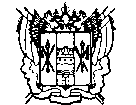 ПРАВИТЕЛЬСТВО  РОСТОВСКОЙ ОБЛАСТИМИНИСТЕРСТВО СТРОИТЕЛЬСТВА,  АРХИТЕКТУРЫ  И ТЕРРИТОРИАЛЬНОГО РАЗВИТИЯРОСТОВСКОЙ ОБЛАСТИГОСУДАРСТВЕННОЕ АВТОНОМНОЕ УЧРЕЖДЕНИЕ РОСТОВСКОЙ ОБЛАСТИ«РЕГИОНАЛЬНЫЙ НАУЧНО-ИССЛЕДОВАТЕЛЬСКИЙ И ПРОЕКТНЫЙ ИНСТИТУТ ГРАДОСТРОИТЕЛЬСТВА»Муниципальный контракт № 601/16от 01 апреля 2016г.Арх. № 301/1-16-ГП(к)ВНЕСЕНИЕ ИЗМЕНЕНИЙ В ГЕНЕРАЛЬНЫЙ ПЛАН УГЛЕГОРСКОГО СЕЛЬСКОГО ПОСЕЛЕНИЯТАЦИНСКОГО РАЙОНА РОСТОВСКОЙ ОБЛАСТИПОЯСНИТЕЛЬНАЯ ЗАПИСКА301/1-16-ГП(к)-ПЗ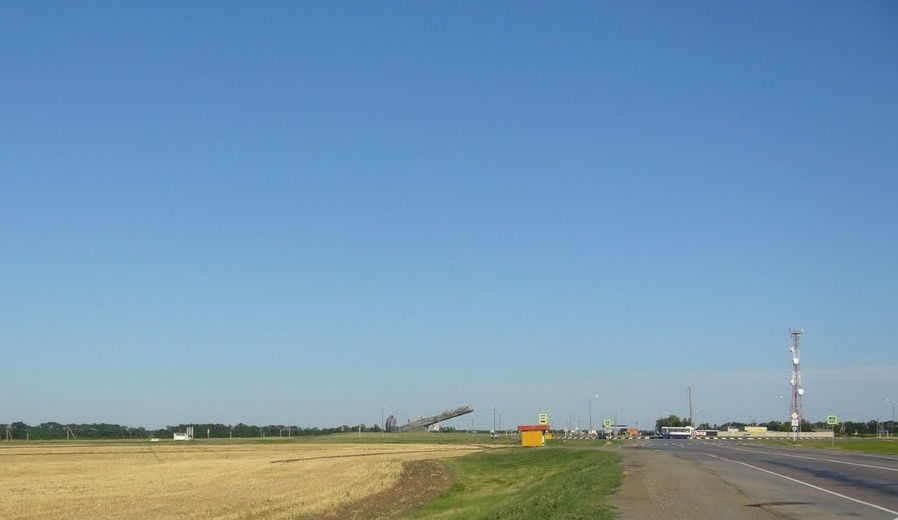 Ростов-на-Дону2016 год ПРАВИТЕЛЬСТВО  РОСТОВСКОЙ ОБЛАСТИМИНИСТЕРСТВО СТРОИТЕЛЬСТВА,  АРХИТЕКТУРЫ  И ТЕРРИТОРИАЛЬНОГО РАЗВИТИЯРОСТОВСКОЙ ОБЛАСТИГОСУДАРСТВЕННОЕ АВТОНОМНОЕ УЧРЕЖДЕНИЕ РОСТОВСКОЙ ОБЛАСТИ«РЕГИОНАЛЬНЫЙ НАУЧНО-ИССЛЕДОВАТЕЛЬСКИЙ И ПРОЕКТНЫЙ ИНСТИТУТ ГРАДОСТРОИТЕЛЬСТВА»Муниципальный контракт № 601/16от 01 апреля 2016г.Арх. № заказа 301/1-16-ГП(к)ВНЕСЕНИЕ ИЗМЕНЕНИЙ В ГЕНЕРАЛЬНЫЙ ПЛАН УГЛЕГОРСКОГО СЕЛЬСКОГО ПОСЕЛЕНИЯТАЦИНСКОГО РАЙОНА РОСТОВСКОЙ ОБЛАСТИПОЯСНИТЕЛЬНАЯ ЗАПИСКА301/1-16-ГП(к)-ПЗДиректор							          			 Т.Г.МорозоваГлавный архитектор проекта							И.А.ЛадыгинаРостов-на-Дону2016 годСОСТАВ АВТОРСКОГО КОЛЛЕКТИВАСостав проектаСОДЕРЖАНИЕ ПОЯСНИТЕЛЬНОЙ ЗАПИСКИ1.ОБЩИЕ ПОЛОЖЕНИЯПроектная документация «Внесение изменений в Генеральный план Углегорского сельского поселения Тацинского  района Ростовской области» разработана в соответствии с действующим федеральным градостроительным законодательством на основании:Протокол № 1 заседания комиссии по землепользованию и застройке о подготовке проекта по внесению изменений в Генеральный план муниципального образования «Углегорское сельское поселение» от 30 марта 2016г.;Заключение комиссии по подготовке проекта по внесению изменений в Генеральный план муниципального образования «Углегорского сельского поселения» от 30 марта 2016г;Муниципальный контракт № 601/16 от 01 апреля 2016г. на разработку проектной документации;в соответствии с:- Градостроительным кодексом РФ №109-ФЗ от 29.12.2004 г;- Земельным кодексом РФ №136-ФЗ от 25.10.2001 г.;- Воздушным кодексом РФ № 60-ФЗ от 19.03.1997г.;- Нормативами градостроительного проектирования Ростовской области от 25.12.2013 №1;- Областным законом Ростовской области от 26.12.2007г. №853-ЗС «О градостроительной деятельности в Ростовской области»;- СП 42.13330.2011 «Градостроительство. Планировка и застройка городских и сельских поселений»;- СанПиН 2.2.1/2.1.1.1200-03 «Санитарно-защитные зоны и санитарная классификация предприятий, сооружений и иных объектов»; - и другими нормативными правовыми актами государственной власти и Ростовской области;- требованиями технических регламентов.Проект «Внесение изменений в Генеральный план Углегорского  сельского поселения Тацинского района Ростовской области» разработан на основе графических и текстовых материалов «Генерального плана Углегорского сельского поселения Тацинского района Ростовской области», выполненных ГАУ РО «РНИиПИ градостроительства» по муниципальному контракту № 33 от 26 февраля 2008г. 2. ПЕРЕЧЕНЬ ИЗМЕНЕНИЙ, ВНЕСЕННЫХ В «ГЕНЕРАЛЬНЫЙ ПЛАН УГЛЕГОРСКОГО СЕЛЬСКОГО ПОСЕЛЕНИЯ ТАЦИНСКОГО  РАЙОНА РОСТОВСКОЙ ОБЛАСТИ»В материалы проекта «Генерального плана Углегорского сельского поселения Тацинского  района Ростовской области», выполненных ГАУ РО «РНИиПИ градостроительства» по муниципальному контракту № 33 от 26 февраля 2008г. в рамках данного контракта внесены следующие изменения: 1. На схемах «Генерального  плана Углегорского сельского поселения Тацинского  района Ростовской области» внесены изменения: «Проектом планировки и межевания территории земельного участка с кадастровым номером 61:38:0050113:1002 площадью 10,2 га в пос.Углегорский Тацинского района Ростовской области» (выполненным ГАУ РО «РНИиПИ градостроительства»  по договору № 569 от 05 ноября 2015г.) данный земельный  участок  (собственники Геращенко (Куликова) Н.П. и Бабкина О.В,. дата внесения номера в государственный кадастр недвижимости 16.12.2014г.) разделен на 12 земельных участков для размещения и поэтапного ввода в эксплуатацию объектов капитального строительства различного назначения.  В соответствии с разрешенным использованием вновь образованных земельных участков в графических материалах «Генерального  плана Углегорского сельского поселения Тацинского  района Ростовской области» на территории в юго-восточной части пос.Углегорский, ограниченной с северо-востока - ул.Гагарина, с северо-запада - линиями электропередач высокого напряжения (35 кВ) и с юга - автодорогой федерального значения М-21, установлена функциональная зона "Общественно-деловые зоны" вместо ранее установленных зон "Жилые зоны" и "Резервные земли для промышленности".Изменение 1 внесено в схемы проектных решений генерального плана (на листах  ГП(к)--4-10,13,14) согласно составу данного проекта. 2. В текстовые материалы «Генерального плана Углегорского сельского поселения Тацинского  района Ростовской области» внесены изменения:В соответствии с внесенными изменениями в графической части генерального плана откорректированы показатели в текстах разделов  и таблиц в Пояснительных записках к Генеральному плану Углегорского сельского поселения Тацинского района Ростовской области:Пояснительная записка Том I «Положение о территориальном планировании»2. Основные положения	2.2. Население, жилищный фонд и культурно-бытовое обслуживаниестр. 10Таблица 1Сводная таблица перспективной численности населения Углегорского сельского поселения по оптимистическому пути.стр. 11Жилищный  фонд.Абзац 3 читать в следующей редакции:На расчетный срок (2028г.) планируется введение 16,14* тыс. м2  жилья и реконструкция. стр.12          Таблица 3Современное состояние и проектируемые показатели жилищного фонда Углегорского сельского поселения*  показатели откорректированы в соответствии с изменениями, внесенными данным проектом и решениями   «Проекта планировки и межевания территории земельного участка с кадастровым номером 61:38:0050113:1002 площадью 10,2 га в пос.Углегорский Тацинского района Ростовской области» (выполненного  ГАУ РО «РНИиПИ градостроительства»  по договору № 569 от 05 ноября 2015г.и утвержденного  Постановлением №41 МО"Углегорское сельское поселение"от 30.03.2016г.).2.3. Планировочная организация территории и функциональное зонированиестр.20Таблица 16Распределение земель населенного пункта п.Углегорский по видам функционального использования*  показатели откорректированы в соответствии с изменениями, внесенными данным проектом.2.4. Инженерно-транспортная инфраструктура. Изменения в раздел внесены в связи с изменением параметров планируемой жилой застройки и дополнительным размещением в юго-восточной части поселка многофункционального комплекса дорожного сервиса и складского комплекса мелкооптовой торговли.    Стр.25. Инженерное оборудование территории.Мероприятия по модернизации существующей системы водоснабжения поселения:Из текста исключен п.5.Стр.26.После п.4 «Мероприятий по модернизации существующей системы водоснабжения поселения» добавлен текст следующего содержания:Обеспечить централизованным водоснабжением 100% потребителей жилого фонда и объектов соцкультбыта за счет строительства  водопроводных сетей по новым направлениям  и  перекладки существующих водопроводных сетей, имеющих большой процент износа. При новом строительстве и перекладке водопроводных сетей рекомендуется применение полиэтиленовых труб, которые не подвержены коррозии и имеют значительный срок службы. Разработка  проектов реконструкции систем водоснабжения поселения  должна быть осуществлена на последующих стадиях проектирования силами специализированной организации. Работы по модернизации и развитию системы водоснабжения  поселения  предлагается ввести поэтапно в течение всего срока реализации генерального плана.  стр.34 Таблица 17	3.Технико-экономические показатели*  показатели откорректированы в соответствии с изменениями, внесенными данным проектом и решениями   «Проекта планировки и межевания территории земельного участка с кадастровым номером 61:38:0050113:1002 площадью 10,2 га в пос.Углегорский Тацинского района Ростовской области» (выполненного  ГАУ РО «РНИиПИ градостроительства»  по договору № 569 от 05 ноября 2015г.и утвержденного  Постановлением №41 МО"Углегорское сельское поселение"от 30.03.2016г.).Пояснительная записка,Том II«Обосновывающая часть»4.  Комплексная оценка, основные проблемы и основные решения генерального плана4.5. Жилищный фонд стр. 23Таблица 7Распределение жилищного фонда Углегорского сельского поселения *  показатели откорректированы в соответствии с изменениями, внесенными данным проектом и решениями   «Проекта планировки и межевания территории земельного участка с кадастровым номером 61:38:0050113:1002 площадью 10,2 га в пос.Углегорский Тацинского района Ростовской области» (выполненного  ГАУ РО «РНИиПИ градостроительства»  по договору № 569 от 05 ноября 2015г.и утвержденного  Постановлением №41 МО"Углегорское сельское поселение"от 30.03.2016г.).стр. 24 Таблица 8Площадь земельных участков, выделяемых для жилищного строительства в соответствии с выбранной структурой*  показатели откорректированы в соответствии с изменениями, внесенными данным проектом и решениями   «Проекта планировки и межевания территории земельного участка с кадастровым номером 61:38:0050113:1002 площадью 10,2 га в пос.Углегорский Тацинского района Ростовской области» (выполненного  ГАУ РО «РНИиПИ градостроительства»  по договору № 569 от 05 ноября 2015г.и утвержденного  Постановлением №41 МО"Углегорское сельское поселение"от 30.03.2016г.).стр. 35Таблица 20Распределение земель населенного пункта п. Углегорский по видам функционального использования*  показатели откорректированы в соответствии с изменениями, внесенными данным проектом.	Данные по жилищному фонду представлены в таблице 24.стр.46Таблица 24Жилищный фонд *  показатели откорректированы в соответствии с изменениями, внесенными данным проектом и решениями   «Проекта планировки и межевания территории земельного участка с кадастровым номером 61:38:0050113:1002 площадью 10,2 га в пос.Углегорский Тацинского района Ростовской области» (выполненного  ГАУ РО «РНИиПИ градостроительства»  по договору № 569 от 05 ноября 2015г.и утвержденного  Постановлением №41 МО"Углегорское сельское поселение"от 30.03.2016г.).4.11. Инженерная инфраструктура.Изменения в раздел внесены в связи с изменением параметров планируемой жилой застройки и дополнительным размещением в юго-восточной части поселка многофункционального комплекса дорожного сервиса и складского комплекса мелкооптовой торговли согласно  решениям «Проекта планировки и межевания территории земельного участка с кадастровым номером 61:38:0050113:1002 площадью 10,2 га в пос.Углегорский Тацинского района Ростовской области» (выполненного ГАУ РО «РНИиПИ градостроительства»  по договору № 569 от 05 ноября 2015г.и утвержденного  Постановлением №41 МО "Углегорское сельское поселение" от 30.03.2016г.)Стр.46. Заменена Таблица 24.Жилищный фондСтр.49 Заменена Таблица 26Планируемое среднесуточное водопотребление в поселенииСтр.50. Заменена Таблица 27Планируемое среднесуточное водоотведение в поселенииСтр.52.Электроснабжение.Существующее состояние.Абзац 1 читать в следующей редакции:На территории  Углегорского сельского поселения расположены                       2 подстанции  ПС 110/35/6 кВ  филиала ОАО «МРСК Юга» - «Ростовэнерго»:Стр.52.Заменена Таблица 28Стр.58.          Абзац 1 читать в следующей редакции:Планируемое суммарное увеличение часового расхода газа на пищеприготовление в жилых зданиях, горячее водоснабжение, отопление жилых и общественных зданий, вентиляцию общественных зданий, а также на отопление многофункционального комплекса дорожного сервиса и складского комплекса мелкооптовой торговли составляет:ΣGча   с -  Q hd +   Gо.час + Gv.час +  G.час. компл., м3/час, где G.час. компл., - часовой расход газа на отопление многофункционального комплекса дорожного сервиса и складского комплекса мелкооптовой торговли.ΣGчас   -1-я очередь -  292,0 + 22,0  = 314,0 м3/час,- Расчетный срок – 28,0 + 567,0 + 44,0 + 19,2 = 658,2 м3/час,  Стр.68. Таблицу основных технико-экономических показателей проекта генерального плана читать в следующей редакции:Таблица 396. Основные технико-экономические показателипроекта генерального плана*  показатели откорректированы в соответствии с изменениями, внесенными данным проектом и решениями   «Проекта планировки и межевания территории земельного участка с кадастровым номером 61:38:0050113:1002 площадью 10,2 га в пос.Углегорский Тацинского района Ростовской области» (выполненного  ГАУ РО «РНИиПИ градостроительства»  по договору № 569 от 05 ноября 2015г.и утвержденного  Постановлением №41 МО"Углегорское сельское поселение"от 30.03.2016г.).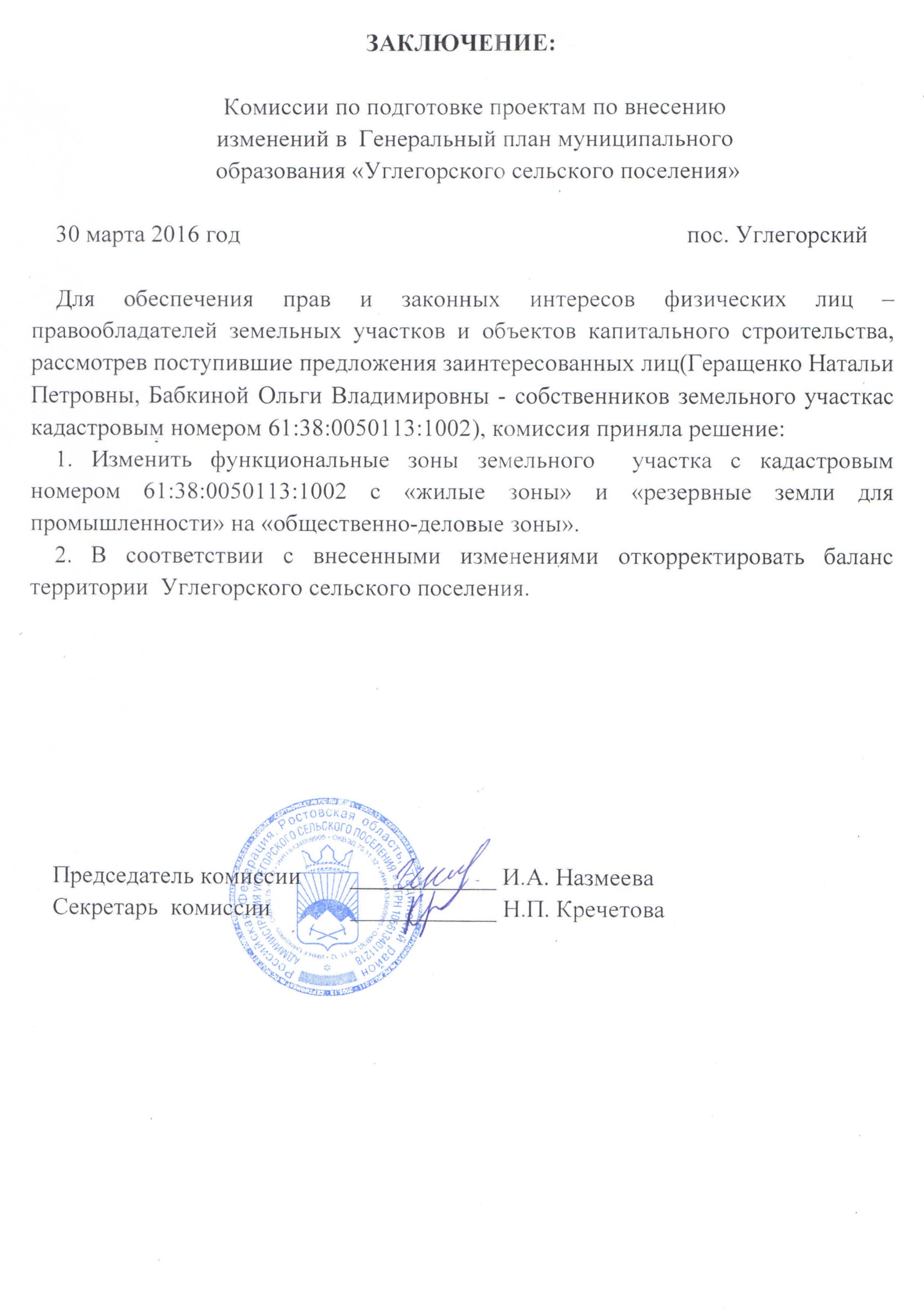 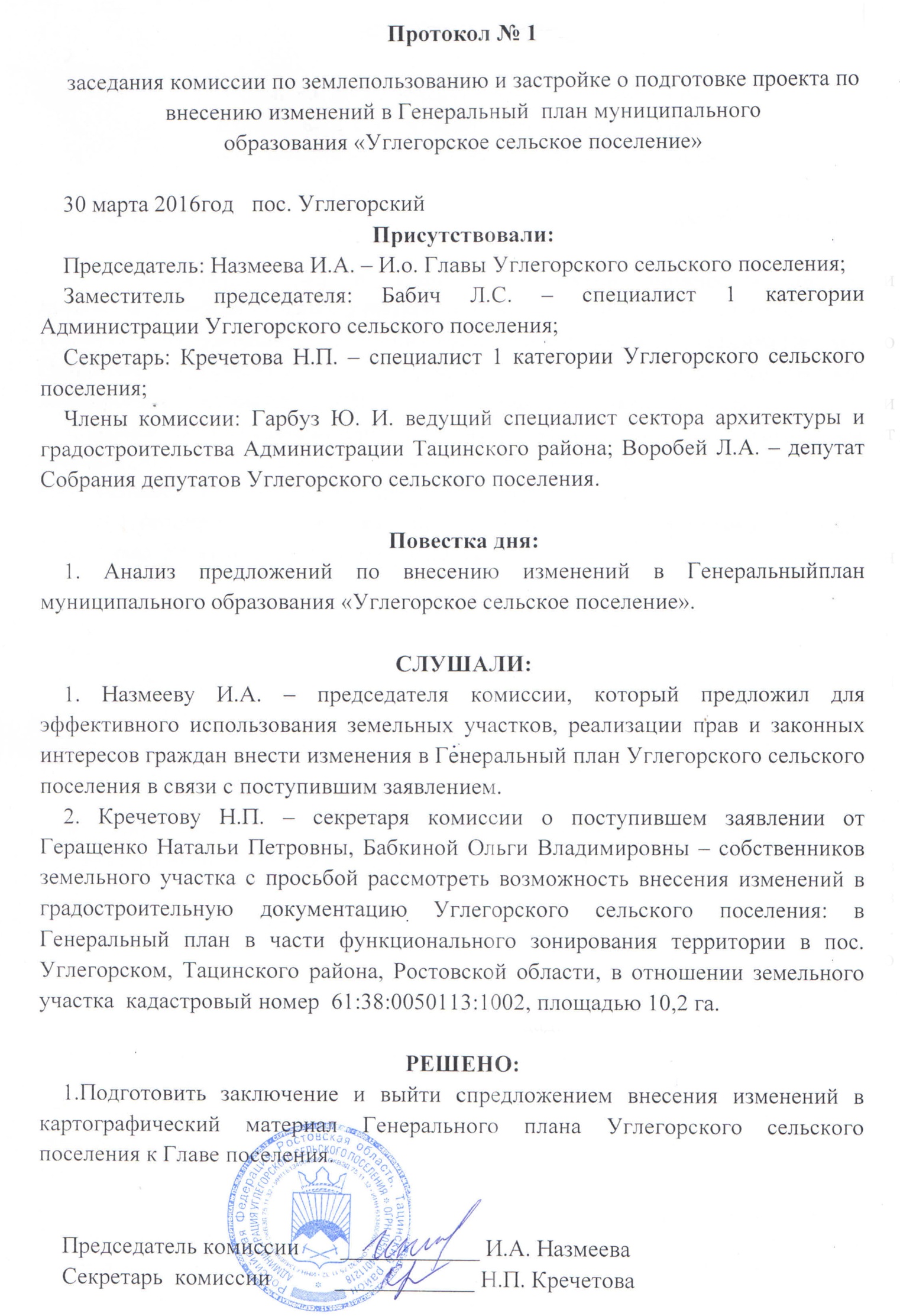 Разделы проектаДолжностьИсполнителиТерриториально-планировочное развитие и компьютерная графикаГлавный архитектор проектаГлавный специалистВедущий архитекторИ.А. ЛадыгинаО.Н.ИщенкоА.А.БуркунИнженерно-транспортная инфраструктураНачальник  ОТиИИГлавный инженер проекта ИнженерН. Б. СмирновИ.А.КондаковЮ.А.СербаИнженерная подготовка и вертикальная планировка  территорииРуководитель группыпо разделу инженернаяподготовка территорииАрхитектор 1 категории Н.Ю. ЗинченкоМ.Т. УразоваОбозначениедокументаНаименованиедокументаВид выдачизаказчику301/1-16-ГП(к)-ПЗПояснительная записка «Внесение изменений в Генеральный план Углегорского сельского поселения Тацинского  района Ростовской области»сшив23 стр.Графические материалыГрафические материалыГрафические материалы301/1-16-ГП(к)-4Генеральный план развития сельского поселения (основной чертеж). М 1:25000чертеж1 лист301/1-16-ГП(к)-5Схема планируемых границ функциональных зон. М 1:25000чертеж1 лист  301/1-16-ГП(к)-6Схема развития системы общественных центров и  размещения учреждений и предприятий обслуживания и схема ландшафтно-рекреационного зонирования и туризма.  М 1:25000чертеж1 лист301/1-16-ГП(к)-7Схема градостроительной реорганизации производственных территорий и схема транспортной инфраструктуры.  М 1:25000чертеж1 лист301/1-16-ГП(к)-8Схема сводного плана инженерных сетей. М 1:5000 чертеж1 лист301/1-16-ГП(к)-10Схема генерального плана поселка Углегорский, совмещенная со схемой границ территорий первоочередного планирования и схемой размещения комплексного жилого строительства с выделением 1 очереди строительства. М 1:5000чертеж1 лист301/1-16-ГП(к)-11Схема инженерной подготовки и благоустройства территории.  М 1:5000чертеж1 лист301/1-16-ГП(к)-13Генеральный план развития территории.  М 1:25000чертеж1 лист301/1-16-ГП(к)-14Схема градостроительной реорганизации производственных территорий и схема транспортной инфраструктуры.  М 1:25000чертеж1 листНомер раздела НаименованиеразделаСтр.1Общие положения42Перечень изменений, внесенных в  «Генеральный план Углегорского сельского поселения Тацинского района Ростовской области»5Численность жителей (чел.)Численность жителей (чел.)Численность жителей (чел.)Численность жителей (чел.)Численность жителей (чел.)Численность жителей (чел.)Настоя-щее времяРасчетные сроки генерального планаРасчетные сроки генерального планаРасчетные сроки генерального планаРасчетные сроки генерального планаРасчетные сроки генерального планаРасчетные сроки генерального плана2008 г.2010г.2015г.2020г.2025г.2013г.2028г.Населенный пункт:П. Углегорский2576260726862767285126542903Фактически по данным Росстата недостаток прироста населения по с.Углегорский на 1 очередь составил -407 человек. Планируемый проектом 2016 г.прирост населения +270 человек не даст  увеличения расчетной численности населения на расчетный срокФактически по данным Росстата недостаток прироста населения по с.Углегорский на 1 очередь составил -407 человек. Планируемый проектом 2016 г.прирост населения +270 человек не даст  увеличения расчетной численности населения на расчетный срокФактически по данным Росстата недостаток прироста населения по с.Углегорский на 1 очередь составил -407 человек. Планируемый проектом 2016 г.прирост населения +270 человек не даст  увеличения расчетной численности населения на расчетный срокФактически по данным Росстата недостаток прироста населения по с.Углегорский на 1 очередь составил -407 человек. Планируемый проектом 2016 г.прирост населения +270 человек не даст  увеличения расчетной численности населения на расчетный срокФактически по данным Росстата недостаток прироста населения по с.Углегорский на 1 очередь составил -407 человек. Планируемый проектом 2016 г.прирост населения +270 человек не даст  увеличения расчетной численности населения на расчетный срокФактически по данным Росстата недостаток прироста населения по с.Углегорский на 1 очередь составил -407 человек. Планируемый проектом 2016 г.прирост населения +270 человек не даст  увеличения расчетной численности населения на расчетный срок2247не более 2903 Всего по Углегорскому сельскому поселению2576260726862767285126542903Фактически по данным Госкомстата  недостаток прироста населения по Углегорскому сельскому поселению на 1 очередь составил -407 человекПланируемый проектом 2016 г.прирост населения +270 человек не даст  увеличения расчетной численности населения на расчетный срокФактически по данным Госкомстата  недостаток прироста населения по Углегорскому сельскому поселению на 1 очередь составил -407 человекПланируемый проектом 2016 г.прирост населения +270 человек не даст  увеличения расчетной численности населения на расчетный срокФактически по данным Госкомстата  недостаток прироста населения по Углегорскому сельскому поселению на 1 очередь составил -407 человекПланируемый проектом 2016 г.прирост населения +270 человек не даст  увеличения расчетной численности населения на расчетный срокФактически по данным Госкомстата  недостаток прироста населения по Углегорскому сельскому поселению на 1 очередь составил -407 человекПланируемый проектом 2016 г.прирост населения +270 человек не даст  увеличения расчетной численности населения на расчетный срокФактически по данным Госкомстата  недостаток прироста населения по Углегорскому сельскому поселению на 1 очередь составил -407 человекПланируемый проектом 2016 г.прирост населения +270 человек не даст  увеличения расчетной численности населения на расчетный срокФактически по данным Госкомстата  недостаток прироста населения по Углегорскому сельскому поселению на 1 очередь составил -407 человекПланируемый проектом 2016 г.прирост населения +270 человек не даст  увеличения расчетной численности населения на расчетный срок2247не более 2903№ п/пПоказателиед. изм.Совре-менное состоя-ниеПервая очередь строите-льстваРасчет-ный срокИзменения, внесенные данным проектомРасчетный срокИзменения2016г.123456771Жилищный фонд - всеготыс. м258,6361,0472,58+3.576,08*1- жилые дома усадебного типатыс. м210,5711,7321,84-6.515,34*1- в многоквартирных жилых домах тыс. м248,0649,3150,74+1060,74*2Убыль жилищного фонда – всего, в том числе:тыс. м2-3,41,1-1,12- техническому состояниютыс. м2-3,41,1-1,12- другими причинами (организация санитарно-защитных зон, перепрофилирование и пр.)тыс. м2-----3Существующий сохраняемый тыс. м258,6355,2359,94-59,944Новое жилищное строительство тыс. м2-5,8112,64+3.516,14*4- жилые дома усадебного типатыс. м2-1,1610,11-6,53,61*4- в многоквартирных жилых домах тыс. м2-4,652,53+1012,53*5Средняя обеспеченность населения жилой площадьюм2/чел222325-25№ п.п.ПоказателиЕд. изм.Совре-менноесосто-яниеПерваяочередь строительстваРасчетныйсрокВнесение изме-нений 2016гРасчетный срокс изменениями2016г.123456771.Общая площадь земель, населенного пункта – функциональные зоны, в том числе:га119143143-1431.1.Жилые зоныга44,746,968,6-4,963,7*1.2.Общественно-деловыега4,94,911+10,121,1*1.3.Производственные зоныга7,07,010,7-2,68,1*1.4.Зоны инженерной и транспортной инфраструктур  га19,619,623,1-2,620,5*1.5.Рекреационные зоныга15,615,613,9-13,91.6.Зоны сельскохозяйственного использованияга-----1.7.Зоны специального назначения (кладбища)га-----1.8.Иные территории,( в т.ч. санитарно-защитные зеленые насаждения) га27,24915,7*Кор-ка  техн. ошибки-15,71.9.Резервные территории (жилые, общественно-деловые зоны, промышленные)га-----№п/пНаименование показателейНаименование показателейЕд.изм.Величина показателяВеличина показателяВеличина показателяВеличина показателяВеличина показателяВеличина показателяВеличина показателяВеличина показателяВеличина показателяВеличина показателяВеличина показателяВеличина показателяВеличина показателяСовре-менное состоя-ние1 очередь1 очередь1 очередь1 очередь1 очередьРасчет-ный срокИзменения, внесенные данным проектомИзменения, внесенные данным проектомИзменения, внесенные данным проектомИзменения, внесенные данным проектомИзменения, внесенные данным проектомРасчетный срок изменения 2016г.12234555556777777I. ТерриторииI. ТерриторииI. ТерриторииI. ТерриторииI. ТерриторииI. ТерриторииI. ТерриторииI. ТерриторииI. ТерриторииI. ТерриторииI. ТерриторииI. ТерриторииI. ТерриторииI. ТерриторииI. ТерриторииI. ТерриторииI. Территории1.1.Территория сельского поселения, всегога260260260260260260260-----260в том числе:1.11.1земли сельскохозяйственного назначенияга41252525252525-----251.2.1.2.земли населенного пунктага119143143143143143143-----1431.3.1.3.земли промышленностига21212121212121-----211.4.1.4.земли транспорта ( + ж/д отвод)га25252525252526-----261.51.5земли иных зонга54464646464615,7исправ-лена технич.ошибка-----15,71.61.6резервные землига------5-----51.2.1.2.Зона населенного пункта,га119143143143143143143-----143в том числе:1.2.11.2.1жилая зонага44,746,946,946,946,946,968,6-4,9-4,9-4,9-4,9-4,963,7*1.2.21.2.2общественно-деловая зонага4,94,94,94,94,94,911+10,1+10,1+10,1+10,1+10,121,1*1.2.3.1.2.3.производственная зонага7,07,07,07,07,07,010,7исправ-лена технич.ошибка-2,6-2,6-2,6-2,6-2,68,1*1.2.4.1.2.4.зона инженерной и транспортной инфраструктур  га19,619,619,619,619,619,623,1-2,6-2,6-2,6-2,6-2,620,5*1.2.5.1.2.5.рекреационные зоныга15,615,615,615,615,615,613,9-----13,912.6.12.6.зоны сельского использованияга-------------1.2.7.1.2.7.иные территориальные зоныга27,2494949494915,7исправ-лена технич.ошибка-----15,71.2.8.1.2.8.резервные территориига-------------II. НаселениеII. НаселениеII. НаселениеII. НаселениеII. НаселениеII. НаселениеII. НаселениеII. НаселениеII. НаселениеII. НаселениеII. НаселениеII. НаселениеII. НаселениеII. НаселениеII. НаселениеII. НаселениеII. НаселениеЧисленность населения, всегоЧисленность населения, всеготыс. чел.2576265426542654265426542903Обоснование см. Табл.1Обоснование см. Табл.1Обоснование см. Табл.1Обоснование см. Табл.1Обоснование см. Табл.12903в том числе:в том числе:п. Углегорскийп. Углегорскийтыс. чел.2576265426542654265426542903Обоснование см.Табл.1Обоснование см.Табл.1Обоснование см.Табл.1Обоснование см.Табл.1Обоснование см.Табл.12903III. Жилищное строительствоIII. Жилищное строительствоIII. Жилищное строительствоIII. Жилищное строительствоIII. Жилищное строительствоIII. Жилищное строительствоIII. Жилищное строительствоIII. Жилищное строительствоIII. Жилищное строительствоIII. Жилищное строительствоIII. Жилищное строительствоIII. Жилищное строительствоIII. Жилищное строительствоIII. Жилищное строительствоIII. Жилищное строительствоIII. Жилищное строительствоIII. Жилищное строительство3.Жилищный фонд, всегов том числе:Жилищный фонд, всегов том числе:тыс.м2  общ. пло-щади58,6361,0461,0461,0461,0461,0472,58*+3,5+3,5+3,5+3,5+3,576,08*3.1Многоквартирные жилые домаМногоквартирные жилые доматыс.м248,0649,3149,3149,3149,3149,3150,74*101010101060,74*3.2.Жилые дома усадебного типаЖилые дома усадебного типатыс.м210,5711,7311,7311,7311,7311,7321,84*-6,5-6,5-6,5-6,5-6,515,34*3.3.Существующий сохраняемый жилой фондСуществующий сохраняемый жилой фондтыс.м258,6355,2355,2355,2355,2355,2359,9459,9459,9459,9459,9459,9459,943.4.Убыль жилищного фонда по техническому состояниюУбыль жилищного фонда по техническому состояниютыс.м2-3,43,43,43,43,41,11,11,11,11,11,11,13.5.Новое строительство, всегоНовое строительство, всеготыс.м2-5,815,815,815,815,8112,64*+3,5+3,5+3,5+3,5+3,516,14*в том числе:в том числе:3.5.1.Многоквартирные жилые домаМногоквартирные жилые доматыс.м2-4,654,654,654,654,652,53+10+10+10+10+1012,533.5.2.Жилые дома усадебного типаЖилые дома усадебного типатыс.м2-1,161,161,161,161,1610,11-6,5-6,5-6,5-6,5-6,53,613.6.Средняя обеспеченность населения общей площадьюСредняя обеспеченность населения общей площадьюм2/чел.22232323232325-----253.7.Плотность жилого фонда (брутто)Плотность жилого фонда (брутто)м2/га518540540540540540529-----529IV.  Объекты социального и культурно-бытового обслуживанияIV.  Объекты социального и культурно-бытового обслуживанияIV.  Объекты социального и культурно-бытового обслуживанияIV.  Объекты социального и культурно-бытового обслуживанияIV.  Объекты социального и культурно-бытового обслуживанияIV.  Объекты социального и культурно-бытового обслуживанияIV.  Объекты социального и культурно-бытового обслуживанияIV.  Объекты социального и культурно-бытового обслуживанияIV.  Объекты социального и культурно-бытового обслуживанияIV.  Объекты социального и культурно-бытового обслуживанияIV.  Объекты социального и культурно-бытового обслуживанияIV.  Объекты социального и культурно-бытового обслуживанияIV.  Объекты социального и культурно-бытового обслуживанияIV.  Объекты социального и культурно-бытового обслуживанияIV.  Объекты социального и культурно-бытового обслуживанияIV.  Объекты социального и культурно-бытового обслуживанияIV.  Объекты социального и культурно-бытового обслуживания4.1.Детские дошкольные учреждения – всего Детские дошкольные учреждения – всего мест909090909090130-----1304.2Общеобразовательные школы –всегоОбщеобразовательные школы –всегомест300300300300300300400-----4004.3.Больницы –всегоБольницы –всегокоек------30-----304.4.Поликлиники  –ВсегоПоликлиники  –ВсегоПосещений в смену------10-----104.5.АмбулаторияАмбулаториякоек25252525252530-----304.6.Учреждения культуры и искусстваУчреждения культуры и искусствамест400------------4.7.Территория плоскостных спортивных сооруженийТерритория плоскостных спортивных сооруженийга0,650,650,650,650,650,652,67-----2,674.8.Отделение связиОтделение связи1 объект1------------4.9.Отделение банкаОтделение банка1 объект1------------V. Инженерная    инфраструктура и благоустройство территорииV. Инженерная    инфраструктура и благоустройство территорииV. Инженерная    инфраструктура и благоустройство территорииV. Инженерная    инфраструктура и благоустройство территорииV. Инженерная    инфраструктура и благоустройство территорииV. Инженерная    инфраструктура и благоустройство территорииV. Инженерная    инфраструктура и благоустройство территорииV. Инженерная    инфраструктура и благоустройство территорииV. Инженерная    инфраструктура и благоустройство территорииV. Инженерная    инфраструктура и благоустройство территорииV. Инженерная    инфраструктура и благоустройство территорииV. Инженерная    инфраструктура и благоустройство территорииV. Инженерная    инфраструктура и благоустройство территорииV. Инженерная    инфраструктура и благоустройство территорииV. Инженерная    инфраструктура и благоустройство территорииV. Инженерная    инфраструктура и благоустройство территорииV. Инженерная    инфраструктура и благоустройство территории5.1.ВодоснабжениеВодоснабжение5.1.2.ВодопотреблениеВодопотреблениетыс.м3/сут.0,260,260,860,860,860,930,930,93+ 0,03+ 0,030,960,960,965.1.3.Среднесуточное водопотребление, в том числе на хозяйственно-питьевые нуждыСреднесуточное водопотребление, в том числе на хозяйственно-питьевые нуждыл/сут. на чел.1028710287324232324232324232324232324232324232+ 6-+ 6-3302323302323302325.2.КанализацияКанализация5.2.1Объем хозяйственно-бытовых стоковОбъем хозяйственно-бытовых стоковтыс.м3/сут.0,110,110,670,670,670,720,720,72+ 0,04+ 0,040,760,760,765.3.ЭлектроснабжениеЭлектроснабжение5.3.1Расчетная нагрузка на шинах 10кВРасчетная нагрузка на шинах 10кВМВтнет данныхнет данныхДоп. нагрузкиДоп. нагрузкиДоп. нагрузкиДоп. нагрузкиДоп. нагрузкиДоп. нагрузкиДоп. нагрузкиДоп. нагрузкиДоп. нагрузкиДоп. нагрузкиДоп. нагрузки5.3.1Расчетная нагрузка на шинах 10кВРасчетная нагрузка на шинах 10кВМВтнет данныхнет данных4,6894,6894,6894,8444,8444,844+ 0,259+ 0,2595,1035,1035,1035.3.2Годовое потребление электроэнергииГодовое потребление электроэнергиимлн.кВт.часнет данныхнет данных21,5621,5621,5622,0322,0322,03--22,0322,0322,035.3.3Источники покрытия нагрузокИсточники покрытия нагрузокПС 110/35/6 «Б-8», «Б-12»ПС 110/35/6 «Б-8», «Б-12»ПС 110/35/6 «Б-8», «Б-12»ПС 110/35/6 «Б-8», «Б-12»ПС 110/35/6 «Б-8», «Б-12»ПС 110/35/6 «Б-8», «Б-12»ПС 110/35/6 «Б-8», «Б-12»ПС 110/35/6 «Б-8», «Б-12»ПС 110/35/6 «Б-8», «Б-12»ПС 110/35/6 «Б-8», «Б-12»ПС 110/35/6 «Б-8», «Б-12»ПС 110/35/6 «Б-8», «Б-12»ПС 110/35/6 «Б-8», «Б-12»5.4.ГазоснабжениеГазоснабжение5.4.1Степень газификацииСтепень газификации%505050100100100100100100--1001005.4.2Годовое расчетное  потребление газаГодовое расчетное  потребление газамлн. м3/год1,31,31,312,212,212,212,812,812,8--12,812,85.4.3Источники подачи газаИсточники подачи газаГРС «Тацинская»ГРС «Тацинская»ГРС «Тацинская»ГРС «Тацинская»ГРС «Тацинская»ГРС «Тацинская»ГРС «Тацинская»ГРС «Тацинская»ГРС «Тацинская»ГРС «Тацинская»ГРС «Тацинская»ГРС «Тацинская»ГРС «Тацинская»5.5.СвязьСвязь5.5.1Количество абонентов стационарной фиксированной связиКоличество абонентов стационарной фиксированной связишт.221265265265265265265265265--2652655.5.2Охват населения телевизионным вещаниемОхват населения телевизионным вещанием%100100100100100100100100100--1001005.5.3Наличие отделений почтовой связиНаличие отделений почтовой связишт.111111111--11№ п/пПоказателиед. изм.Совре-менное состоя-ниеПервая очередь строите-льстваРасчет-ный срокИзменения, внесенные данным проектомРасчетный срокИзменения2016г.123456771Жилищный фонд - всеготыс. м258,6361,0472,58+3.576,08*1- жилые дома усадебного типатыс. м210,5711,7321,84-6.515,34*1- в многоквартирных жилых домахтыс. м248,0649,3150,74+1060,74*2Убыль жилищного фонда – всего, в том числе:тыс. м2-3,41,1-1,12- по техническому состояниютыс. м2-3,41,1-1,12- другими причинами (организация санитарно-защитных зон, перепрофилирование и пр.)тыс. м2-----3Существующий сохраняемыйтыс. м258,6355,2359,94-59,944Новое жилищное строительство (усадебные жил. дома)тыс. м2-5,8112,64+3,516,14*4- жилые дома усадебного типатыс. м2-1,1610,11-6,53,61*4- в многоквартирных жилых домахтыс. м2-4,652,53+1012,53*5Средняя обеспеченность населения жилой площадьюм2/чел222325-25Проектируемая структура  жилищного строительства в %Площадь земельного участка, гаЖилищное строительство на расчетный срок, тыс. м2Изменения, внесенные данным проектом.Жилищное строительство на расчетный срок, изменения 2016г,тыс. м212455усадебный жилищный фонд с земельными участками 1910,11-6,53,61*малоэтажный жилой фонд с при-квартирными  участками 12,53+1012,53*всего:2012,64+3,516,14*№ п.п.ПоказателиЕд. изм.Совре-менное состо-яниеПервая очередь строительстваРасчетный срокВнесение изме-нений 2016гРасчетный срокс изменениями2016г.123456771.Общая площадь земель, населенного пункта – функциональные зоны, в том числе:га119143143-1431.1.Жилые зоныга44,746,968,6-4,963,7*1.2.Общественно-деловыега4,94,911+10,121,1*1.3.Производственные зоныга7,07,010,7-2,68,1*1.4.Зоны инженерной и транспортной инфраструктур  га19,619,623,1-2,620,5*1.5.Рекреационные зоныга15,615,613,9-13,91.6.Зоны сельскохозяйственного использованияга-----1.7.Зоны специального назначения (кладбища)га-----1.8.Иные территории,( в т.ч. санитарно-защитные зеленые насаждения) га27,24915,7*Кор-ка  техн. ошибки-15,7*1.9.Резервные территории  (жилые, общественно-деловые зоны, промышленные)га-----Жилищный фондЕд.изм.Распределение  жилищного фондаРаспределение  жилищного фондаРаспределение  жилищного фондаРаспределение  жилищного фондаРаспределение  жилищного фондаЖилищный фондЕд.изм.Современ-ное состояниеНовое жилищное строительствоНовое жилищное строительствоНовое жилищное строительствоНовое жилищное строительствоЖилищный фондЕд.изм.Современ-ное состояниеПервая очередьРасчетный срокИзменения, внесенные данным проектомРасчетный срок с  изменениями 2016г.1234555Жилые дома усадебного типатыс.м210,571,1610,11-6,53,61*Жилые дома многоквартирныетыс.м248,064,652,53+1012,53*Жилищный фондЕд.изм.Распределение  жилищного фондаРаспределение  жилищного фондаРаспределение  жилищного фондаЖилищный фондЕд.изм.Современное состояниеНовое жилищное строительствоНовое жилищное строительствоЖилищный фондЕд.изм.Современное состояниеI очередьРасчетный срок12345Жилые дома усадебного типатыс.м210,571,164,77Жилые дома многоквартирные«48,061,2512,68Жилищный фондУдельная норма  водопотребления на одного жителя,     л/сутЧислен ностьнаселе- ния,     чел.Водопотребление, м3/сутВодопотребление, м3/сутВодопотребление, м3/сутВодопотребление, м3/сутВодопотребление, м3/сутЖилищный фондУдельная норма  водопотребления на одного жителя,     л/сутЧислен ностьнаселе- ния,     чел.Хоз-питьевыенуждыПоливПроизводст-венныенужды10%*Неучтенныерасходы10%ВсегоI очередьI очередьI очередьI очередьI очередьI очередьI очередьI очередьЖилые дома усадебного типа160,70694,0111,049,011,011,0182,0Жилые дома многоквартирные230,701960450,0137,045,045,0677,0Итого:2654561,0186,056,056,0859,0Расчетный срокРасчетный срокРасчетный срокРасчетный срокРасчетный срокРасчетный срокРасчетный срокРасчетный срокЖилые дома усадебного типа160,70753120,052,012,012,0196,0Жилые дома многоквартирные230,702150495,0151,050,050,0746,0Многофункцио-нальный комплекс дорожного серви- са и складской комплекс мелко-оптовой торговлипо даннымзаказчика-----20,0Итого2903615,0203,062,062,0962,0Жилищный фондУдельная норма  водоотведения на одного жителя,     л/сутЧислен ностьнаселе-ния,     чел.Водоотведение, м3/сутВодоотведение, м3/сутВодоотведение, м3/сутВодоотведение, м3/сутЖилищный фондУдельная норма  водоотведения на одного жителя,     л/сутЧислен ностьнаселе-ния,     чел.Хоз-бытовыенуждыПроизвод-ственныенужды10%*Неучтен-ныерасходы10%Всего1234567I очередьI очередьI очередьI очередьI очередьI очередьI очередьЖилые дома усадебного типа160694,0111,011,011,0133,0Жилые дома многоквартирные2301960450,045,045,0540,0Итого:2654561,056,056,0673,0Расчетный срокРасчетный срокРасчетный срокРасчетный срокРасчетный срокРасчетный срокРасчетный срокЖилые дома усадебного типа160753120,012,012,0144,0Жилые дома многоквартирные2302150495,050,050,0595,0Многофункцио-нальный комплекс дорожного серви- са и складской комплекс мелко-оптовой торговлипо даннымзаказчика----18,0Итого2903615,062,062,0757,0Структура  застройкиЕд.   измеренияКоличествоКоличествоУдельный показатель на единицу измеренияПрогнозируемое увеличение электри ческой нагрузки,кВтПрогнозируемое увеличение электри ческой нагрузки,кВтСтруктура  застройкиЕд.   измеренияIочередьРасчет ный срокУдельный показатель на единицу измеренияI        очередьРасчетный срокЖилые дома усадебного типатыс.м21,164,7715,0 Вт/м2 17,071,0Жилые дома многоквартирные«1,2512,6815,8 Вт/м2 20,0200,0Многофункциональный комплекс дорожного сервиса и складской комплекс мелкооптовой торговлипо дан-ным заказ-чика----180,0Планируемая электрическая нагрузка ЗАО «Углегорск-Цемент» составляетПланируемая электрическая нагрузка ЗАО «Углегорск-Цемент» составляетПланируемая электрическая нагрузка ЗАО «Углегорск-Цемент» составляетПланируемая электрическая нагрузка ЗАО «Углегорск-Цемент» составляетПланируемая электрическая нагрузка ЗАО «Углегорск-Цемент» составляет4652,04652,0Итого по поселению:Итого по поселению:Итого по поселению:Итого по поселению:Итого по поселению:4689,05103,0№п/пНаименование показателейНаименование показателейЕд.изм.Величина показателяВеличина показателяВеличина показателяВеличина показателяВеличина показателяВеличина показателяВеличина показателяВеличина показателяВеличина показателяВеличина показателяВеличина показателяВеличина показателяВеличина показателяСовре-менное состоя-ние1 очередь1 очередь1 очередь1 очередь1 очередьРасчет-ный срокИзменения, внесенные данным проектомИзменения, внесенные данным проектомИзменения, внесенные данным проектомИзменения, внесенные данным проектомИзменения, внесенные данным проектомРасчет-ный срок изменения 2016г.12234555556777777I. ТерриторииI. ТерриторииI. ТерриторииI. ТерриторииI. ТерриторииI. ТерриторииI. ТерриторииI. ТерриторииI. ТерриторииI. ТерриторииI. ТерриторииI. ТерриторииI. ТерриторииI. ТерриторииI. ТерриторииI. ТерриторииI. Территории1.1.Территория сельского поселения, всегога260260260260260260260-----260в том числе:1.11.1земли сельскохозяйственного назначенияга41252525252525-----251.2.1.2.земли населенного пунктага119143143143143143143-----1431.3.1.3.земли промышленностига21212121212121-----211.4.1.4.земли транспорта ( + ж/д отвод)га25252525252526-----261.51.5земли иных зонга54464646464615,7исправ-лена технич.ошибка-----15,71.61.6резервные землига------5-----51.2.1.2.Зона населенного пункта,га119143143143143143143-----143в том числе:1.2.11.2.1жилая зонага44,746,946,946,946,946,968,6-4,9-4,9-4,9-4,9-4,963,7*1.2.21.2.2общественно-деловая зонага4,94,94,94,94,94,911+10,1+10,1+10,1+10,1+10,121,1*1.2.3.1.2.3.производственная зонага7,07,07,07,07,07,010,7исправ-лена технич.ошибка-2,6-2,6-2,6-2,6-2,68,1*1.2.4.1.2.4.зона инженерной и транспортной инфраструктур  га19,619,619,619,619,619,623,1-2,6-2,6-2,6-2,6-2,620,5*1.2.5.1.2.5.рекреационные зоныга15,615,615,615,615,615,613,9-----13,912.6.12.6.зоны сельского использованияга-------------1.2.7.1.2.7.иные территориальные зоныга27,2494949494915,7исправ-лена технич.ошибка-----15,71.2.8.1.2.8.резервные территориига-------------II. НаселениеII. НаселениеII. НаселениеII. НаселениеII. НаселениеII. НаселениеII. НаселениеII. НаселениеII. НаселениеII. НаселениеII. НаселениеII. НаселениеII. НаселениеII. НаселениеII. НаселениеII. НаселениеII. НаселениеЧисленность населения, всегоЧисленность населения, всеготыс. чел.2576265426542654265426542903Обоснование см. Табл.1Обоснование см. Табл.1Обоснование см. Табл.1Обоснование см. Табл.1Обоснование см. Табл.12903в том числе:в том числе:п. Углегорскийп. Углегорскийтыс. чел.2576265426542654265426542903Обоснование см.Табл.1Обоснование см.Табл.1Обоснование см.Табл.1Обоснование см.Табл.1Обоснование см.Табл.12903III. Жилищное строительствоIII. Жилищное строительствоIII. Жилищное строительствоIII. Жилищное строительствоIII. Жилищное строительствоIII. Жилищное строительствоIII. Жилищное строительствоIII. Жилищное строительствоIII. Жилищное строительствоIII. Жилищное строительствоIII. Жилищное строительствоIII. Жилищное строительствоIII. Жилищное строительствоIII. Жилищное строительствоIII. Жилищное строительствоIII. Жилищное строительствоIII. Жилищное строительство3.Жилищный фонд, всегов том числе:Жилищный фонд, всегов том числе:тыс.м2  общ. пло-щади58,6361,0461,0461,0461,0461,0472,58*+3,5+3,5+3,5+3,5+3,576,08*3.1Многоквартирные жилые домаМногоквартирные жилые доматыс.м248,0649,3149,3149,3149,3149,3150,74*101010101060,74*3.2.Жилые дома усадебного типаЖилые дома усадебного типатыс.м210,5711,7311,7311,7311,7311,7321,84*-6,5-6,5-6,5-6,5-6,515,34*3.3.Существующий сохраняемый жилой фондСуществующий сохраняемый жилой фондтыс.м258,6355,2355,2355,2355,2355,2359,9459,9459,9459,9459,9459,9459,943.4.Убыль жилищного фонда по техническому состояниюУбыль жилищного фонда по техническому состояниютыс.м2-3,43,43,43,43,41,11,11,11,11,11,11,13.5.Новое строительство, всегоНовое строительство, всеготыс.м2-5,815,815,815,815,8112,64*+3,5+3,5+3,5+3,5+3,516,14*в том числе:в том числе:3.5.1.Многоквартирные жилые домаМногоквартирные жилые доматыс.м2-4,654,654,654,654,652,53+10+10+10+10+1012,533.5.2.Жилые дома усадебного типаЖилые дома усадебного типатыс.м2-1,161,161,161,161,1610,11-6,5-6,5-6,5-6,5-6,53,613.6.Средняя обеспеченность населения общей площадьюСредняя обеспеченность населения общей площадьюм2/чел.22232323232325-----253.7.Плотность жилого фонда (брутто)Плотность жилого фонда (брутто)м2/га518540540540540540529-----529IV.  Объекты социального и культурно-бытового обслуживанияIV.  Объекты социального и культурно-бытового обслуживанияIV.  Объекты социального и культурно-бытового обслуживанияIV.  Объекты социального и культурно-бытового обслуживанияIV.  Объекты социального и культурно-бытового обслуживанияIV.  Объекты социального и культурно-бытового обслуживанияIV.  Объекты социального и культурно-бытового обслуживанияIV.  Объекты социального и культурно-бытового обслуживанияIV.  Объекты социального и культурно-бытового обслуживанияIV.  Объекты социального и культурно-бытового обслуживанияIV.  Объекты социального и культурно-бытового обслуживанияIV.  Объекты социального и культурно-бытового обслуживанияIV.  Объекты социального и культурно-бытового обслуживанияIV.  Объекты социального и культурно-бытового обслуживанияIV.  Объекты социального и культурно-бытового обслуживанияIV.  Объекты социального и культурно-бытового обслуживанияIV.  Объекты социального и культурно-бытового обслуживания4.1.Детские дошкольные учреждения – всего Детские дошкольные учреждения – всего мест909090909090130-----1304.2Общеобразовательные школы –всегоОбщеобразовательные школы –всегомест300300300300300300400-----4004.3.Больницы –всегоБольницы –всегокоек------30-----304.4.Поликлиники  –ВсегоПоликлиники  –ВсегоПосещений в смену------10-----104.5.АмбулаторияАмбулаториякоек25252525252530-----304.6.Учреждения культуры и искусстваУчреждения культуры и искусствамест400------------4.7.Территория плоскостных спортивных сооруженийТерритория плоскостных спортивных сооруженийга0,650,650,650,650,650,652,67-----2,674.8.Отделение связиОтделение связи1 объект1------------4.9.Отделение банкаОтделение банка1 объект1------------V. Инженерная    инфраструктура и благоустройство территорииV. Инженерная    инфраструктура и благоустройство территорииV. Инженерная    инфраструктура и благоустройство территорииV. Инженерная    инфраструктура и благоустройство территорииV. Инженерная    инфраструктура и благоустройство территорииV. Инженерная    инфраструктура и благоустройство территорииV. Инженерная    инфраструктура и благоустройство территорииV. Инженерная    инфраструктура и благоустройство территорииV. Инженерная    инфраструктура и благоустройство территорииV. Инженерная    инфраструктура и благоустройство территорииV. Инженерная    инфраструктура и благоустройство территорииV. Инженерная    инфраструктура и благоустройство территорииV. Инженерная    инфраструктура и благоустройство территорииV. Инженерная    инфраструктура и благоустройство территорииV. Инженерная    инфраструктура и благоустройство территорииV. Инженерная    инфраструктура и благоустройство территорииV. Инженерная    инфраструктура и благоустройство территории5.1.ВодоснабжениеВодоснабжение5.1.2.ВодопотреблениеВодопотреблениетыс.м3/сут.0,260,260,860,860,860,930,930,93+ 0,03+ 0,030,960,960,965.1.3.Среднесуточное водопотребление, в том числе на хозяйственно-питьевые нуждыСреднесуточное водопотребление, в том числе на хозяйственно-питьевые нуждыл/сут. на чел.1028710287324232324232324232324232324232324232+ 6-+ 6-3302323302323302325.2.КанализацияКанализация5.2.1Объем хозяйственно-бытовых стоковОбъем хозяйственно-бытовых стоковтыс.м3/сут.0,110,110,670,670,670,720,720,72+ 0,04+ 0,040,760,760,765.3.ЭлектроснабжениеЭлектроснабжение5.3.1Расчетная нагрузка на шинах 10кВРасчетная нагрузка на шинах 10кВМВтнет данныхнет данныхДоп. нагрузкиДоп. нагрузкиДоп. нагрузкиДоп. нагрузкиДоп. нагрузкиДоп. нагрузкиДоп. нагрузкиДоп. нагрузкиДоп. нагрузкиДоп. нагрузкиДоп. нагрузки5.3.1Расчетная нагрузка на шинах 10кВРасчетная нагрузка на шинах 10кВМВтнет данныхнет данных4,6894,6894,6894,8444,8444,844+ 0,259+ 0,2595,1035,1035,1035.3.2Годовое потребление электроэнергииГодовое потребление электроэнергиимлн.кВт.часнет данныхнет данных21,5621,5621,5622,0322,0322,03--22,0322,0322,035.3.3Источники покрытия нагрузокИсточники покрытия нагрузокПС 110/35/6 «Б-8», «Б-12»ПС 110/35/6 «Б-8», «Б-12»ПС 110/35/6 «Б-8», «Б-12»ПС 110/35/6 «Б-8», «Б-12»ПС 110/35/6 «Б-8», «Б-12»ПС 110/35/6 «Б-8», «Б-12»ПС 110/35/6 «Б-8», «Б-12»ПС 110/35/6 «Б-8», «Б-12»ПС 110/35/6 «Б-8», «Б-12»ПС 110/35/6 «Б-8», «Б-12»ПС 110/35/6 «Б-8», «Б-12»ПС 110/35/6 «Б-8», «Б-12»ПС 110/35/6 «Б-8», «Б-12»5.4.ГазоснабжениеГазоснабжение5.4.1Степень газификацииСтепень газификации%505050100100100100100100--1001005.4.2Годовое расчетное  потребление газаГодовое расчетное  потребление газамлн. м3/год1,31,31,312,212,212,212,812,812,8--12,812,85.4.3Источники подачи газаИсточники подачи газаГРС «Тацинская»ГРС «Тацинская»ГРС «Тацинская»ГРС «Тацинская»ГРС «Тацинская»ГРС «Тацинская»ГРС «Тацинская»ГРС «Тацинская»ГРС «Тацинская»ГРС «Тацинская»ГРС «Тацинская»ГРС «Тацинская»ГРС «Тацинская»5.5.СвязьСвязь5.5.1Количество абонентов стационарной фиксированной связиКоличество абонентов стационарной фиксированной связишт.221265265265265265265265265--2652655.5.2Охват населения телевизионным вещаниемОхват населения телевизионным вещанием%100100100100100100100100100--1001005.5.3Наличие отделений почтовой связиНаличие отделений почтовой связишт.111111111--11